Hlásíme se opět po Velikonocích,Ahojda všem Beruškám a Motýlkům Přinášíme nové úkoly, tentokrát s jarní tématikou!Snad se vám úkoly budou líbit a budou vás bavit. Ještě jednou děkujeme za každý obrázek a vypracovaný pracovní list, který nám posíláte. Máme obrovskou radost, že vám to tak krásně jde a o to víc se těšíme do školky, až budeme tvořit a pracovat společně!Chodíte s rodiči na procházky? Jaké jarní kytičky jste dosud viděli? ( malá nápověda )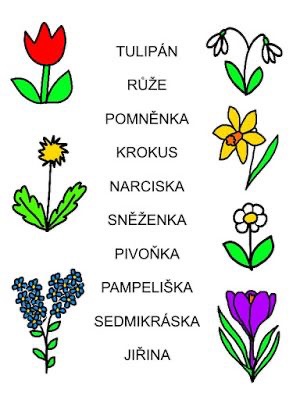 Teď už budeš potřebovat tužku. Dokreslíme společně několik kytiček. Vezmi ji do správné ruky a dávej pozor na správný úchop! Na závěr si kytičky můžeš vybarvit. Poznáš, jaké kytičky by to mohly být?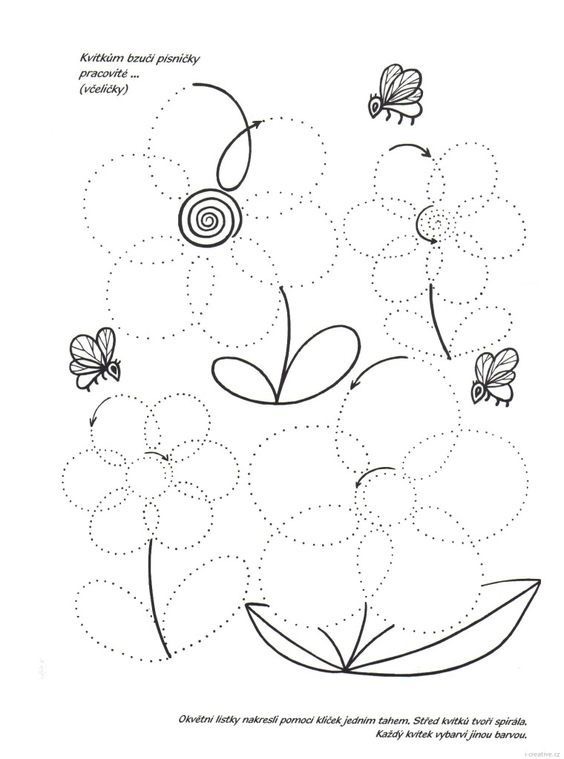 Básničky s doplňovačkou:Malá kytka celá bledá, ze sněhu ven cestu hledá. Při teplotě na nuleRozkvétají ………… ( 7 písmen)Na nevelkém stonečku,spousta žlutých zvonečků.Každý z nich má k jaru klíč.Copak je to? …………. ( 8 písmen)Každý na to kouká, civí.Na jaře se dějí divy – Rozkvete vždy jeden pán,víte který? ……….. (7 písmen)Fialové drobné květy,všechny včelky se k nim sletí.Krásně voní do dálkyhlavně drobné ……….. (6 písmen)A teď jeden velký a těžký úkol. Soustřeď se a hledej! Kolik rozdílů na obrázku najdeš?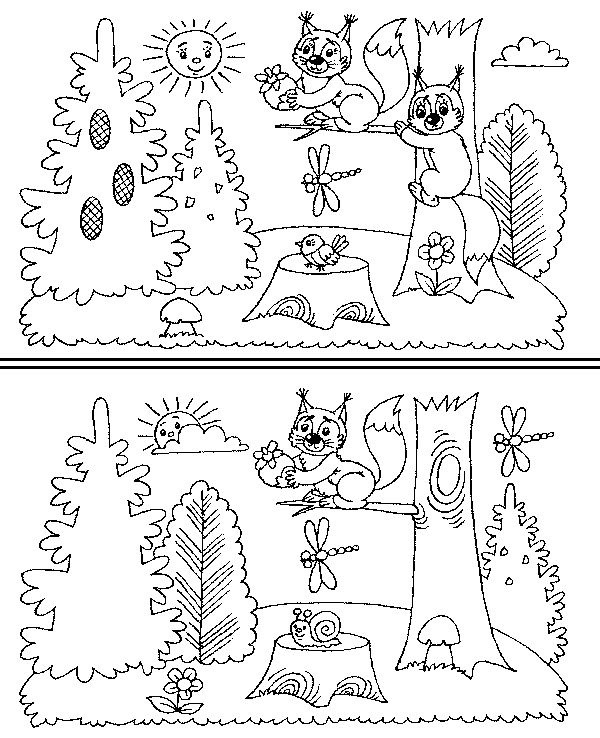 5 A) POZOR! Úkol pro šikovné Berušky, ale jestli si troufne i některý Motýlek, bude to skvělé!  Připrav si pastelky a popros maminku, ať postupně přečte všechny úkoly, které tě čekají. Neboj se, budeš pouze vybarvovat podle pokynů.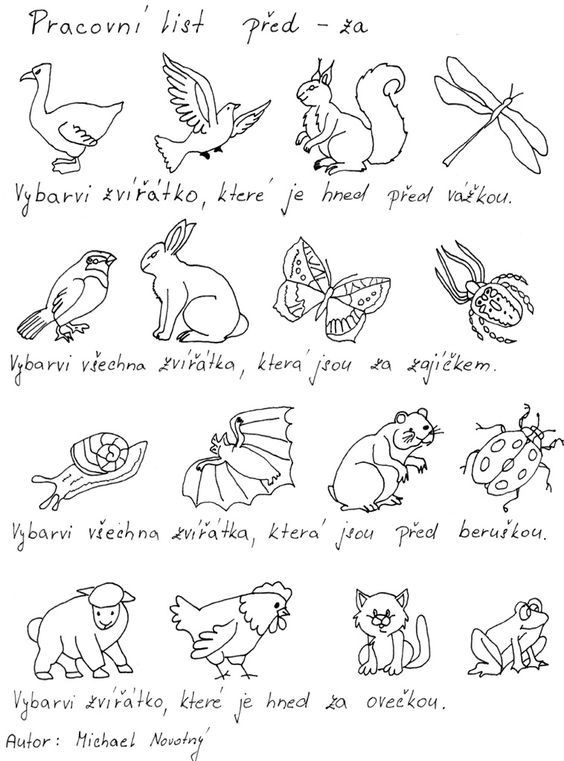 5 B) Speciální úkol pro malé Motýlky, nebo už velké Motýlky? Každopádně tento úkol zvládne jen opravdu šikovný Motýlek. Troufneš si? Určitě ano! Spoj dva obrázky, které k sobě patří.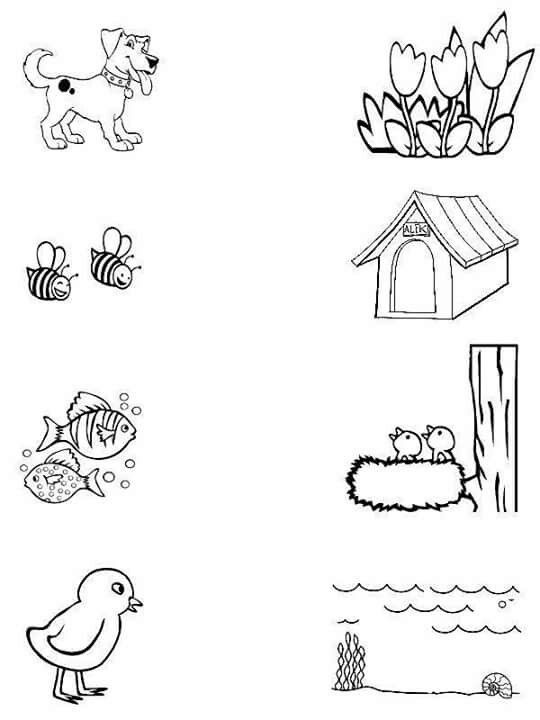 6)  Poslední úkol je jako vždy, výtvarný. Juchů! Už jsi na konci! Šikulka!!! Připrav si temperové barvy, misku, čtvrtku a pet lahev ( malá nebo velká, jak budeš chtít).Všiml sis, jak zajímavé je dno pet lahve? Nepřipomíná ti tvar kytičky?Jelikož je jaro, sluníčko krásně svítí a hřeje, rozkvétají nám nejen kytičky, ale i stromy. Černou temperou si nakresli větev, pokud chceš, dokresli si na obrázek i zelené listy. Do misky si mezitím připrav barvu, kterou budeš vytvářet kvítka. Teď už jen stačí ponořit pet lahev do barvy a obtisknout dno lahve na obrázek. Tradáááá  hotovoooo!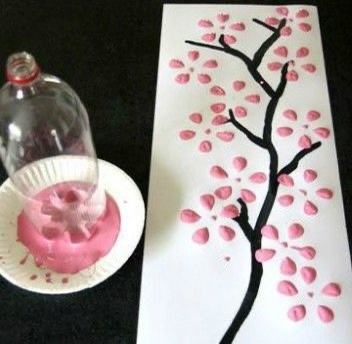 Hned jak budete hotovi a budete se nám chtít pochlubit s výsledky, můžete nám vše vyfotit a poslat na Email nebo využít naší super tajnou schránku u školky Těšíme se a posíláme pozdravy!Zuzka, Petra, Lenka a Kačka